Presse-Information      Schmersal plant den Einsatz von Recyclingmaterial in Sicherheitsschaltern Erste Vergleichsprüfungen des Kunststoff-Instituts Lüdenscheid mit positivem ErgebnisWuppertal, 13. Mai 2024.  Die Schmersal Gruppe plant, bei der Herstellung von Sicherheitsschaltgeräten mit Kunststoffgehäuse künftig Recyclingmaterial einzusetzen. „Unser Ziel ist es, bei den im Spritzgussverfahren hergestellten Schaltern 20 Prozent Regranulat zu verwenden“, sagt Matthias Banaszek, Leiter Value Management / Innovationmanager bei Schmersal. Erste unabhängige Analysen zeigen nun, dass Schmersal auf einem guten Weg ist, dieses Ziel zu erreichen. Das Projekt ist Teil der Nachhaltigkeitsstrategie von Schmersal mit dem Ziel, den CO2-Fußabdruck zu reduzieren.Um sicherzustellen, dass das eingesetzte Recyclingmaterial keinen Einfluss auf die Qualität der Sicherheitsfunktionen hat, hat Schmersal Vergleichsprüfungen beim Kunststoff-Institut Lüdenscheid in Auftrag gegeben. Untersucht wurden Schalter aus reinem Neumaterial im Vergleich zu Schaltern bestehend aus 80 Prozent Neumaterial und 20 Prozent Regranulat. Getestet wurden drei verschiedene Kunststoffmaterialien: Ultramid, Hostaform und Frianyl. Die Ergebnisse des Kunststoff-Instituts Lüdenscheid liegen jetzt vor: Regranulate aus Ultramid und Hostaform könnten sofort eingesetzt werden, bei Frianyl sind weitere produktbezogene Prüfungen erforderlich.Das Kunststoff-Institut Lüdenscheid untersuchte im Rahmen der Vergleichstests eine Reihe von Parametern mit normgerechten Prüfmethoden, wie z.B. die Charpy-Schlagzähigkeitsprüfung nach DIN EN ISO 179-1, die zur Bestimmung der Duktilität (oder Zähigkeit) eines Kunststoffes dient. Oder die Dichtemessung nach DIN EN ISO 1183-1 sowie die Durchgangswiderstandsprüfung nach IEC 60093 zur Beschreibung des elektrischen Isolationsverhaltens. Hier galt es nachzuweisen, dass Schalter aus Mischmaterial widrigen Umwelteinflüssen ebenso gut standhalten wie solche aus reinem Neumaterial. Dies konnte für zwei Materialien nachgewiesen werden. Der nächste Schritt ist die Zertifizierung der Sicherheitsschalter durch den TÜV. Dann ist der Weg frei für die Serienproduktion der Schalter mit Regranulatanteil. Schmersal wäre damit der erste Hersteller, der Rezyklat in Sicherheitsschaltern einsetzt. Foto: 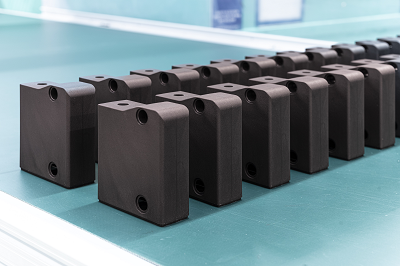 Bildunterschrift: Die Schmersal Gruppe plant, bei der Herstellung von Sicherheitsschaltgeräten mit Kunststoffgehäuse künftig Recyclingmaterial einzusetzen.Presse-Kontakt:Sylvia Blömker Tel.: + 49 202 6474-895sbloemker@schmersal.comK.A. Schmersal GmbH & Co. KGMöddinghofe 3042279 WuppertalÜber die Schmersal GruppeIm anspruchsvollen Aufgabenfeld der Maschinensicherheit gehört die Schmersal Gruppe zu den internationalen Markt- und Kompetenzführern. Auf der Basis des weltweit umfangreichsten Produktportfolios an Sicherheitsschaltgeräten entwickelt die Unternehmensgruppe Sicherheitssysteme und sicherheitstechnische Lösungen für die speziellen Anforderungen verschiedener Anwenderbranchen. Zum Lösungsangebot von Schmersal trägt der Geschäftsbereich tec.nicum mit seinem umfangreichen Dienstleistungsprogramm bei.Das 1945 gegründete Unternehmen ist mit sieben Produktionsstandorten auf drei Kontinenten sowie eigenen Gesellschaften und Vertriebspartnern in mehr als 60 Ländern präsent. Die Schmersal Gruppe beschäftigt weltweit über 1.900 Mitarbeiter. www.schmersal.com www.tecnicum.comWenn Sie sich aus unserem Presseverteiler austragen und Sie keine Pressemitteilungen mehr von Schmersal erhalten möchten, klicken Sie einfach auf diesen Link: AbmeldungInformationen zu den Datenschutzbestimmungen der K.A. Schmersal GmbH & Co. KG finden Sie hier 